INDICAÇÃO N.º 1032/2018Ementa: Efetuar manutenção da rua Itaúva, São Bento do Recreio.Senhor Presidente:			O vereador FRANKLIN, solicita que seja encaminhado ao Excelentíssimo Senhor Prefeito Municipal a seguinte indicação:Efetuar manutenção com a máquina retroniveladora na rua Itaúva no bairro São Bento do Recreio. Justificativa:			Moradores dessa região procuraram este vereador para solicitar providências quanto a manutenção do referido local.(foto em anexo)Valinhos, 27 de março de 2018.Franklin Duarte de LimaVereador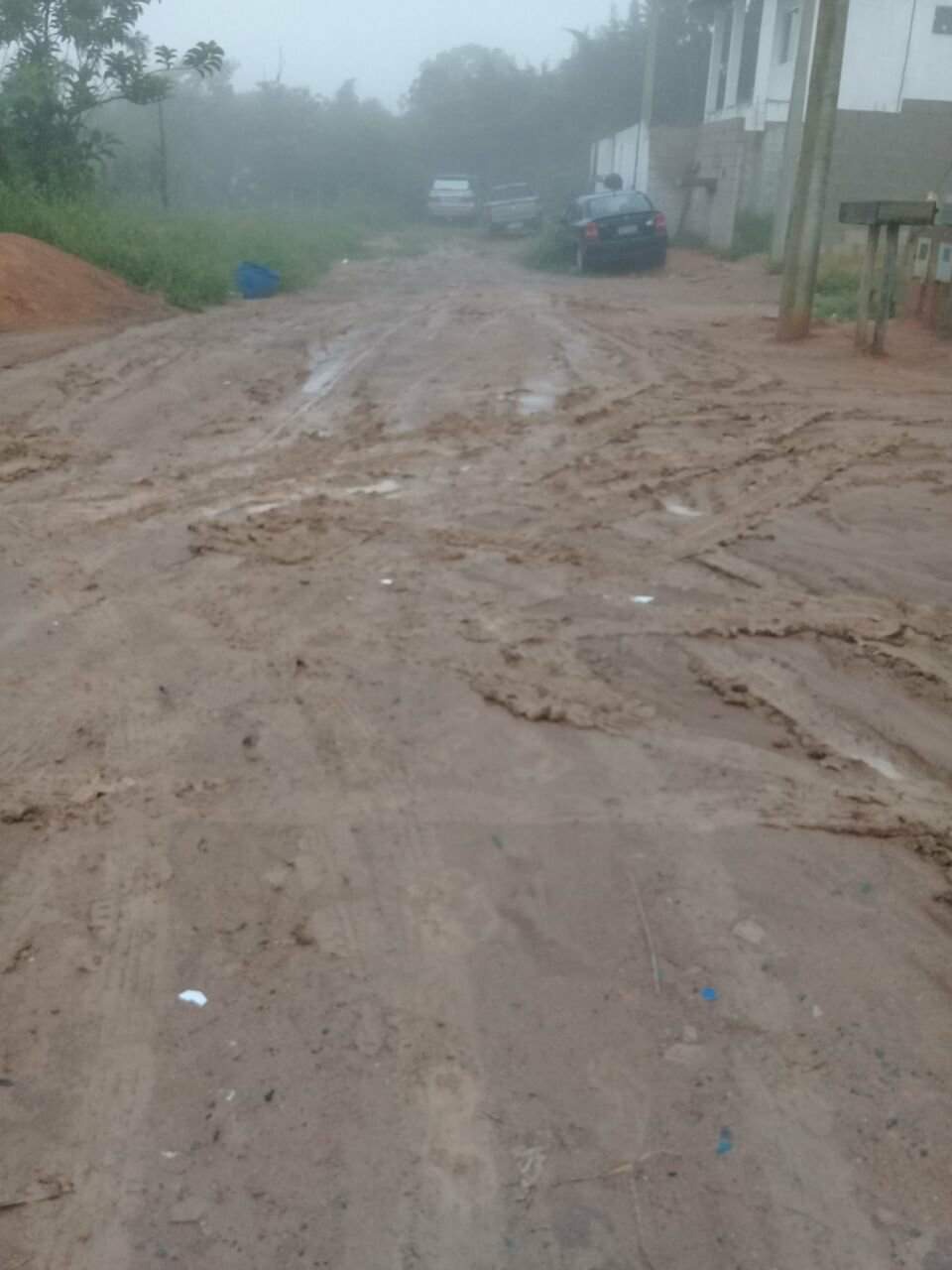 